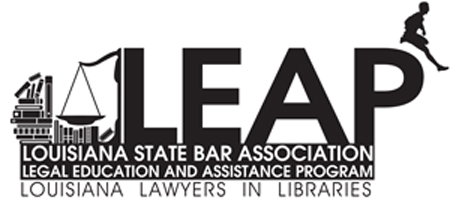 Louisiana State Bar Association – “Lawyers in Libraries”October 2019Intake Waiver (required for all participants)Name:________________________________________ Legal Issue:______________________________________________________________________I am requesting assistance with my legal issue from a volunteer attorney at the Louisiana State Bar Association (LSBA) “Lawyers in Libraries” event.  I understand that an attorney may provide me with information or advice based on the information I provide, but does not represent me in this matter. Enrollment of counsel is neither expressed nor implied.  I further understand that the volunteer attorney may assist both sides in cases.  I do not have any expectation of confidentiality concerning any matter discussed, and understand that if I wish to have a confidential consultation, I should consult with or retain a private attorney. I have read and understand the disclosure statement written above.Date:_________________			Signature:_____________________________________FOR OFFICE USE ONLY  	Volunteer Name:				Legal Issue Discussed: _______________________________(Check all that apply) Brief Q&A (0-5min) Extended Q&A (5-15min) Analyzed Court Document(s) Analyzed Other Document(s) Provided Form(s) Assisted w/Form(s) Preparation  Referral to ___________________ Other ______________________Notes:  ____________________________________________________________________________________________________________________________________________________________________________________________________________________________________________________________________________________